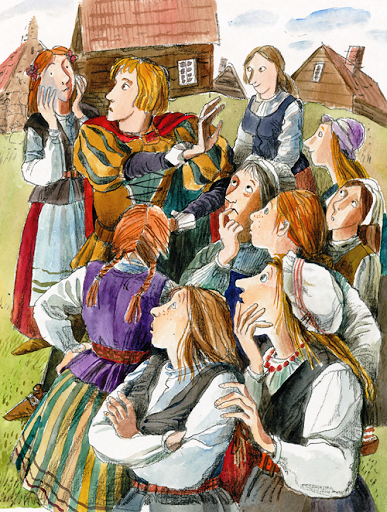 Давно было. Не стало на селе попа. Согласились мужики избрать попа миром, выбрали и пошли к дяде Пахому.— Пахом, — говорят ему, — а Пахом! Будь ты у нас на селе попом.Пахом и стал попом, да то беда: ни службы не знает, ни петь, ни читать не умеет.Вот однажды собрались миряне в церковь, а в тот день был большой у бога праздник. Пахом выносит книгу и спрашивает:— Православные! Знаете ли вы эту книгу?— Знаем, батька, знаем. Еще покойный поп все, бывало, ее читал.— Ну, коли знаете, нечего вам ее и читать. Выносит другую:— Православные! А эту книгу знаете?— Нет, батька, этой не знаем.— Ну, так что ж вам ее и читать!